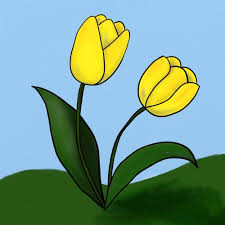 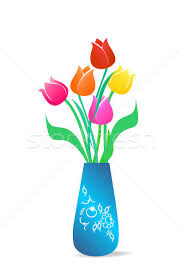 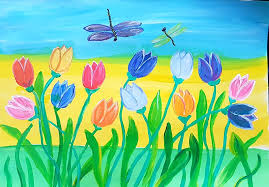  Realizaţi o lucrare cu titlul ,, LALELE”